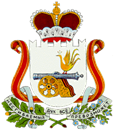 СОВЕТ ДЕПУТАТОВ СТАБЕНСКОГО СЕЛЬСКОГО ПОСЕЛЕНИЯСМОЛЕНСКОГО РАЙОНА СМОЛЕНСКОЙ ОБЛАСТИРЕШЕНИЕот 17 марта 2022 года                                                                                    № 01Об утверждении ПРОЕКТА Решения Совета депутатов Стабенского сельского поселения Смоленского района Смоленской области «О внесении изменений в Устав Стабенского сельского поселения Смоленского района Смоленской областиВ целях приведения Устава Стабенского сельского поселения Смоленского района Смоленской области в соответствие с нормами Федерального закона от 10.06.2003 № 131-ФЗ «Об общих принципах организации местного самоуправления в Российской Федерации», Совет депутатов Стабенского сельского поселения Смоленского района Смоленской областиРЕШИЛ:1. Внести в Устав Стабенского сельского поселения Смоленского района Смоленской области (в редакции решений Совета депутатов Стабенского сельского поселения Смоленского района Смоленской области от 16 мая 2006 № 35; от 20 июня 2007 № 17;от 29 мая 2008 № 27; от 27 апреля 2009 № 23; от 03 июня 2010 № 22; от 08 декабря 2011 № 42, от 18 июля 2012 № 40, от 30 апреля 2013 № 33, от 26 декабря 2013 № 84, от 23 января 2015 № 3, от 26 июня 2017 № 22, от 31.01.2019, от 30.11.2020 №28) следующие изменения:1. Пункт 9 части 1 статьи 7 изложить в новой редакции: «9) утверждение правил благоустройства территории сельского поселения, осуществление муниципального контроля в сфере благоустройства, предметом которого является соблюдение правил благоустройства территории сельского поселения, требований к обеспечению доступности для инвалидов объектов социальной, инженерной и транспортной инфраструктур и предоставляемых услуг, организация благоустройства территории сельского поселения в соответствии с указанными правилами, а также организация использования, охраны, защиты, воспроизводства лесов, лесов особо охраняемых природных территорий, расположенных в границах населенных пунктов сельского поселения.»,2. Пункт 2 части 2 статьи 7 изложить в следующей редакции:«2) дорожная деятельность в отношении автомобильных дорог местного значения в границах населенных пунктов сельского поселения и обеспечение безопасности дорожного движения на них, включая создание и обеспечение функционирования парковок (парковочных мест), осуществление муниципального контроля на автомобильном транспорте, наземном электрическом транспорте и в дорожном хозяйстве в границах населенных пунктов сельского поселения, организация дорожного движения, а также осуществление иных полномочий в области использования автомобильных дорог и осуществления дорожной деятельности в соответствии с законодательством Российской Федерации.».3. Статью 7 дополнить частью 4 следующего содержания:«4. Виды муниципального контроля, указанные в части 1 настоящей статьи, подлежат осуществлению при наличии в границах сельского поселения объектов соответствующего вида контроля».  4. Настоящее решение вступает в силу со дня его официального опубликования в газете «Сельская правда» после государственной регистрации в Управлении Министерства юстиции Российской Федерации по Смоленской области.Глава муниципального образованияСтабенского сельского поселенияСмоленского района Смоленской области                            Д.С.Чекрыжов